ΔΗΜΟΣ ΔΡΑΜΑΣΕΡΓΟ: «ΟΛΟΚΛΗΡΩΜΕΝΟ ΣΥΣΤΗΜΑ ΧΑΡΤΟΓΡΑΦΙΚΗΣ ΑΠΕΙΚΟΝΙΣΗΣ ΚΑΙ ΔΙΑΧΕΙΡΙΣΗΣ ΚΟΙΝΩΝΙΚΗΣ ΚΑΙ ΠΕΡΙΒΑΛΛΟΝΤΙΚΗΣ ΠΛΗΡΟΦΟΡΙΑΣ ΓΙΑ ΤΗΝ ΑΝΑΒΑΘΜΙΣΗ ΤΗΣ ΔΗΜΟΣΙΑΣ ΠΟΛΙΤΙΚΗΣ ΚΑΙ ΕΠΑΦΗΣ ΜΕ ΠΟΛΙΤΕΣ»ΑΔΑΜ: ………………………….ΟΙΚΟΝΟΜΙΚΟΣ ΦΟΡΕΑΣ:……………<ΕΠΩΝΥΜΙΑ><ΔΙΕΥΘΥΝΣΗ><ΤΗΛ><EMAIL><ΑΦΜ>……………………………….ΟΙΚΟΝΟΜΙΚΗ ΠΡΟΣΦΟΡΑΤελική Προσφερόμενη Τιμή (χωρίς ΦΠΑ) Ολογράφως : ………………………….Αναλογούν ΦΠΑ 24% ολογράφως: ………………………….Τελική Προσφερόμενη Τιμή (συμπεριλαμβανομένου ΦΠΑ 24%) Ολογράφως: ………………………….Ο Χρόνος Ισχύος της Προσφοράς είναι 6 μήνες από την επομένη της ημερομηνίας διενέργειας του διαγωνισμού. Ο Νόμιμος Εκπρόσωπος: .................................... Τόπος, Ημερομηνία: ………………………………………….. Ο Προσφέρων (Υπογραφή – Σφραγίδα)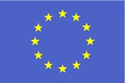 ΕΥΡΩΠΑΪΚΗ ΕΝΩΣΗΕυρωπαϊκό ΤαμείοΠεριφερειακής ΑνάπτυξηςΕ.Π. ΠΕΡΙΦΕΡΕΙΑΣΑΝΑΤΟΛΙΚΗΣ ΜΑΚΕΔΟΝΙΑΣ ΚΑΙ ΘΡΑΚΗΣ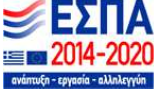 ΠΑΡΑΔΟΤΕΟΠΟΣΟ ΠΡΟ ΦΠΑΠΟΣΟ ΜΕ ΦΠΑΠ1: Στρατηγική της συλλογής δεδομένωνΠ2: Εμβάθυνση και Αναγνώριση της δυναμικής στην περιοχήΠ3: Διαδικτυακή ΓεωπύληΠ4: Διαδικτυακός Τόπος (Ιστοσελίδα του έργου)Π5: Εγχειρίδιο χρήσης διαχειριστή της πλατφόρμας εφαρμογώνΠ6: Ολοκληρωμένη Μελέτη Κοινωνικού GISΓΕΝΙΚΟ ΣΥΝΟΛΟ ΠΡΟΣΦΟΡΑΣ 